屏边县融媒体中心公开招聘播音员初试方案为满足屏边县融媒体中心事业发展需要，屏边县融媒体中心面向社会公开招聘播音员。结合岗位专业特点，采取先初试后笔试再面试的方式进行，考生初试合格后方可进行网络报名。现将初试方案制定如下。  屏边县融媒体中心招聘初试领导小组    （略）初试岗位屏边县融媒体中心播音员1人。具体岗位要求如下：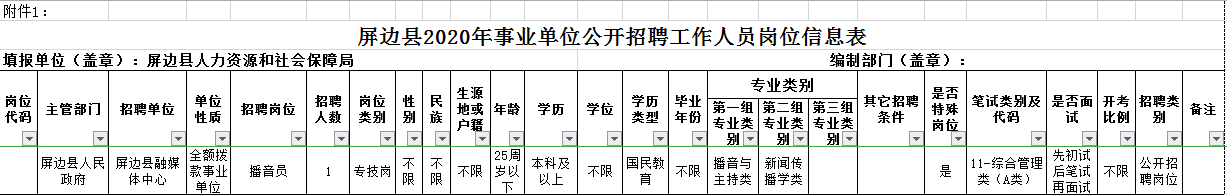 初试报名时间、地点及方式报名时间：2020年9月21日，上午8:30-11:30，下午14:30-17:30。报名地点：屏边县融媒体中心二楼办公室（玉屏镇建设路174号）。报名方式：1.现场报名：考生在报名时携带身份证、毕业证、普通话等级证原件（普通话等级证非强制性要求，有则携带，没有也可，没有普通话等级证不影响报名），前往屏边县融媒体中心进行现场报名。报名时同时进行资格审查。四、初试时间、地点及方式（一）初试时间：2020年9月22日，上午9:00（考生需提前半小时到达考场进行抽签）。（二）地点：屏边县融媒体中心五楼演播室。（三）初试方式：初试方式为试播，试播根据屏边县融媒体中心招聘播音主持人的专业特点来进行，报考考生进行试镜。试播时间为5分钟，总分值为10分，最低合格分数控制线为8分。成绩计算为合格和不合格两个等次。试播合格后方可报考该岗位。【注：试播主要考察考生的普通话水平、播音基本技能、仪表气质（需提前做好出镜准备）】。1.所有考生初试结束后公布成绩，向初试合格的考生发放合格证。2.报考人员未按时到达指定地点参加初试的，不得参加网络报名，所造成的一切后果由本人承担。3.此次初试在县人力资源和社会保障局的指导下，县人大、县政协的监督下进行。联系电话：0873-3224499  15987797507 李秀英报名及资格审查提供材料报名时需持身份证、毕业证、普通话等级证原件（普通话等级证非强制性要求，有则携带，没有也可，没有普通话等级证不影响报名），所携证件需交复印件各一份。若本人现用名与证件的名字不符者，必须由公安部门出具更名证明，并在报名时向工作人员出示。注意事项请报名应聘的考生在规定的初试时间内参加初试，未参加初试、错过初试时间或初试未通过的考生不得参加网络报名。该岗位参加笔试后，还需进行面试，面试方案另行公布。如有未尽事宜，另行公告，请考生登录红河人才网进行查阅。 屏边县人力资源和社会保障局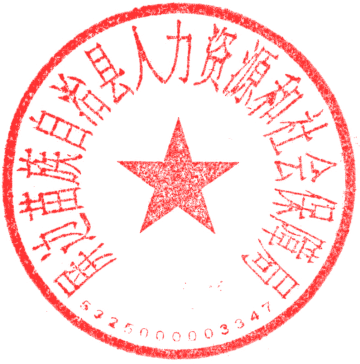                            2020年9月8日